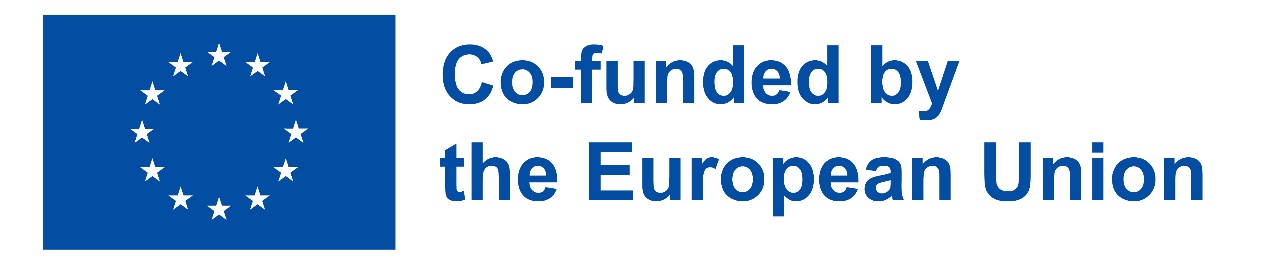 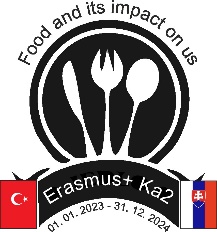 Erasmus+ KA2 "Gıda ve üzerimizdeki etkisi"2022-2-SK01-KA210-VET-000097942Proje hakkında bilgi :Bu projenin önceliği ve amacı, yenilikçilik ve mesleki eğitim ve öğretimi daha cazip hale getirmektir. Proje faaliyetleri kapsamında çevreyi iyileştireceğiz, sağlıklı bir yaşam tarzını ve gençlerin genel fiziksel ve zihinsel refahını destekleyeceğiz. Bu proje aracılığıyla Sürdürülebilir Kalkınma Hedeflerine ulaşılmasına katkıda bulunmak istiyoruz.Dört sürdürülebilir kalkınma hedefine odaklanıyoruz:2 numaralı hedef. AÇLIK YOK,3 Numaralı Hedef. SAĞLIK VE YAŞAM KALİTESİ,12 numaralı hedef. SORUMLU TÜKETİM VE ÜRETİM,Hedef numarası 13. İKLİM KORUMA.Ayrıca, dışlanmış gençleri entegre etmek ve topluma dahil olmayı teşvik etmek istiyoruz.HEDEF KİTLEUnited School Kollárova 17, Sečovce öğrencileriPROJE SÜRESİŞ. yıl 2022/2023Ş. yıl 2023/2024Projenin çıktıları/ürünleri:Logo, sunumlar, proje web sitesiAnket sağlıklı bir yaşam tarzına odaklandıBölgesel mutfağın tarifleriBitki bahçeleri ve çiçek tarhlarıİlgili kuruluşlar:Slovakya - Spojená škola Kollárova 17, SečovceTürkiye - Fethiye lonca içinde Sanatkarlar Odasi Mesleki Eğitim merkeziPlanlanan hareketlilikler:Mayıs 2023 – Slovakya'da proje toplantısıMayıs 2024 – Türkiye’de proje toplantısıDaha fazla bilgi:https://faiou.wordpress.com/english/https://www.facebook.com/people/Food-and-its-impact-on-us/100094086705067/Avrupa Birliği tarafından finanse edilmektedir . İfade edilen görüşler ve konumlar, yazar( lar )ın görüş ve beyanlarıdır ve Avrupa Birliği'nin veya Slovak Uluslararası İşbirliği Akademik Birliği'nin (SAAIC) görüş ve konumlarını yansıtmayabilir. Ne Avrupa Birliği ne de SAAIC bunlara ilişkin herhangi bir sorumluluk kabul etmemektedir . "